به نام ایزد  دانا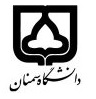 (کاربرگ طرح درس)                   تاریخ بهروز رسانی:               دانشکده     هنر                                               نیمسال اول/دوم سال تحصیلی 97-98بودجهبندی درسمقطع: کارشناسی□  کارشناسی ارشد□  دکتری□مقطع: کارشناسی□  کارشناسی ارشد□  دکتری□مقطع: کارشناسی□  کارشناسی ارشد□  دکتری□تعداد واحد: نظری..1. عملی..4.تعداد واحد: نظری..1. عملی..4.فارسی:طرح 1 فارسی:طرح 1 نام درسپیشنیازها و همنیازها: مقدمات طراحی معماری 2پیشنیازها و همنیازها: مقدمات طراحی معماری 2پیشنیازها و همنیازها: مقدمات طراحی معماری 2پیشنیازها و همنیازها: مقدمات طراحی معماری 2پیشنیازها و همنیازها: مقدمات طراحی معماری 2لاتین:Architectural Design Iلاتین:Architectural Design Iنام درسشماره تلفن اتاق:5391شماره تلفن اتاق:5391شماره تلفن اتاق:5391شماره تلفن اتاق:5391مدرس/مدرسین:صغری ظروفچی بنیسمدرس/مدرسین:صغری ظروفچی بنیسمدرس/مدرسین:صغری ظروفچی بنیسمدرس/مدرسین:صغری ظروفچی بنیسمنزلگاه اینترنتی:منزلگاه اینترنتی:منزلگاه اینترنتی:منزلگاه اینترنتی:پست الکترونیکی:soori_zorofchy@semnan.ac.irپست الکترونیکی:soori_zorofchy@semnan.ac.irپست الکترونیکی:soori_zorofchy@semnan.ac.irپست الکترونیکی:soori_zorofchy@semnan.ac.irبرنامه تدریس در هفته و شماره کلاس: یکشنبه 8-12  سه شنبه 7-17برنامه تدریس در هفته و شماره کلاس: یکشنبه 8-12  سه شنبه 7-17برنامه تدریس در هفته و شماره کلاس: یکشنبه 8-12  سه شنبه 7-17برنامه تدریس در هفته و شماره کلاس: یکشنبه 8-12  سه شنبه 7-17برنامه تدریس در هفته و شماره کلاس: یکشنبه 8-12  سه شنبه 7-17برنامه تدریس در هفته و شماره کلاس: یکشنبه 8-12  سه شنبه 7-17برنامه تدریس در هفته و شماره کلاس: یکشنبه 8-12  سه شنبه 7-17برنامه تدریس در هفته و شماره کلاس: یکشنبه 8-12  سه شنبه 7-17اهداف درس:طراحی یک فضای تجاری با ابعاد محدود جهت آموزش سیر رسیدن به کلیات طراحی و ایده پردازی از طریق سوال به جواب مد نظر است اهداف درس:طراحی یک فضای تجاری با ابعاد محدود جهت آموزش سیر رسیدن به کلیات طراحی و ایده پردازی از طریق سوال به جواب مد نظر است اهداف درس:طراحی یک فضای تجاری با ابعاد محدود جهت آموزش سیر رسیدن به کلیات طراحی و ایده پردازی از طریق سوال به جواب مد نظر است اهداف درس:طراحی یک فضای تجاری با ابعاد محدود جهت آموزش سیر رسیدن به کلیات طراحی و ایده پردازی از طریق سوال به جواب مد نظر است اهداف درس:طراحی یک فضای تجاری با ابعاد محدود جهت آموزش سیر رسیدن به کلیات طراحی و ایده پردازی از طریق سوال به جواب مد نظر است اهداف درس:طراحی یک فضای تجاری با ابعاد محدود جهت آموزش سیر رسیدن به کلیات طراحی و ایده پردازی از طریق سوال به جواب مد نظر است اهداف درس:طراحی یک فضای تجاری با ابعاد محدود جهت آموزش سیر رسیدن به کلیات طراحی و ایده پردازی از طریق سوال به جواب مد نظر است اهداف درس:طراحی یک فضای تجاری با ابعاد محدود جهت آموزش سیر رسیدن به کلیات طراحی و ایده پردازی از طریق سوال به جواب مد نظر است امکانات آموزشی مورد نیاز:آتلیه طراحی مجهز به سیستم صوتی و تصویری امکانات آموزشی مورد نیاز:آتلیه طراحی مجهز به سیستم صوتی و تصویری امکانات آموزشی مورد نیاز:آتلیه طراحی مجهز به سیستم صوتی و تصویری امکانات آموزشی مورد نیاز:آتلیه طراحی مجهز به سیستم صوتی و تصویری امکانات آموزشی مورد نیاز:آتلیه طراحی مجهز به سیستم صوتی و تصویری امکانات آموزشی مورد نیاز:آتلیه طراحی مجهز به سیستم صوتی و تصویری امکانات آموزشی مورد نیاز:آتلیه طراحی مجهز به سیستم صوتی و تصویری امکانات آموزشی مورد نیاز:آتلیه طراحی مجهز به سیستم صوتی و تصویری امتحان پایانترمامتحان میانترمارزشیابی مستمر(کوئیز)ارزشیابی مستمر(کوئیز)فعالیتهای کلاسی و آموزشیفعالیتهای کلاسی و آموزشینحوه ارزشیابینحوه ارزشیابی50)پروژه نهایی)5050درصد نمرهدرصد نمرهRamsey, Charles, and  Harold Sleeper, (2010), Architectural Graphic Standards, The American Institute of Architecs, John Wiley and Sons, N.Y.Watson Donald, and Michael Crobie, and  John Hancock Calledar, (2012). Time-Saver Standards for Architectural Design Data. McGraw-Hill, N.Y. Ramsey, Charles, and  Harold Sleeper, (2010), Architectural Graphic Standards, The American Institute of Architecs, John Wiley and Sons, N.Y.Watson Donald, and Michael Crobie, and  John Hancock Calledar, (2012). Time-Saver Standards for Architectural Design Data. McGraw-Hill, N.Y. Ramsey, Charles, and  Harold Sleeper, (2010), Architectural Graphic Standards, The American Institute of Architecs, John Wiley and Sons, N.Y.Watson Donald, and Michael Crobie, and  John Hancock Calledar, (2012). Time-Saver Standards for Architectural Design Data. McGraw-Hill, N.Y. Ramsey, Charles, and  Harold Sleeper, (2010), Architectural Graphic Standards, The American Institute of Architecs, John Wiley and Sons, N.Y.Watson Donald, and Michael Crobie, and  John Hancock Calledar, (2012). Time-Saver Standards for Architectural Design Data. McGraw-Hill, N.Y. Ramsey, Charles, and  Harold Sleeper, (2010), Architectural Graphic Standards, The American Institute of Architecs, John Wiley and Sons, N.Y.Watson Donald, and Michael Crobie, and  John Hancock Calledar, (2012). Time-Saver Standards for Architectural Design Data. McGraw-Hill, N.Y. Ramsey, Charles, and  Harold Sleeper, (2010), Architectural Graphic Standards, The American Institute of Architecs, John Wiley and Sons, N.Y.Watson Donald, and Michael Crobie, and  John Hancock Calledar, (2012). Time-Saver Standards for Architectural Design Data. McGraw-Hill, N.Y. منابع و مآخذ درسمنابع و مآخذ درستوضیحاتمبحثشماره هفته آموزشیآشتایی با الزامات طراحی معماری مانند شناخت سایت و اهمیت آن . شناخت موضوع طراحی. استانداردهاو ... 1آشنایی با فضاهای تجاری 2بررسی نمونه های موردی و تحلیل آنها 3انتخاب سایت، تحلیل سایت و دیاگرام های کلی طرح4دیاگرام های جزئی تر و رسیدن به ایدئوگرام5روند طراحی دانشجویان و اصلاح طرح های آنها تا رسیدن به طرح نهایی تا پایان ترم ادامه خواهد داشت شروع طراحی و کورکسیون طرح ها678910111213141516